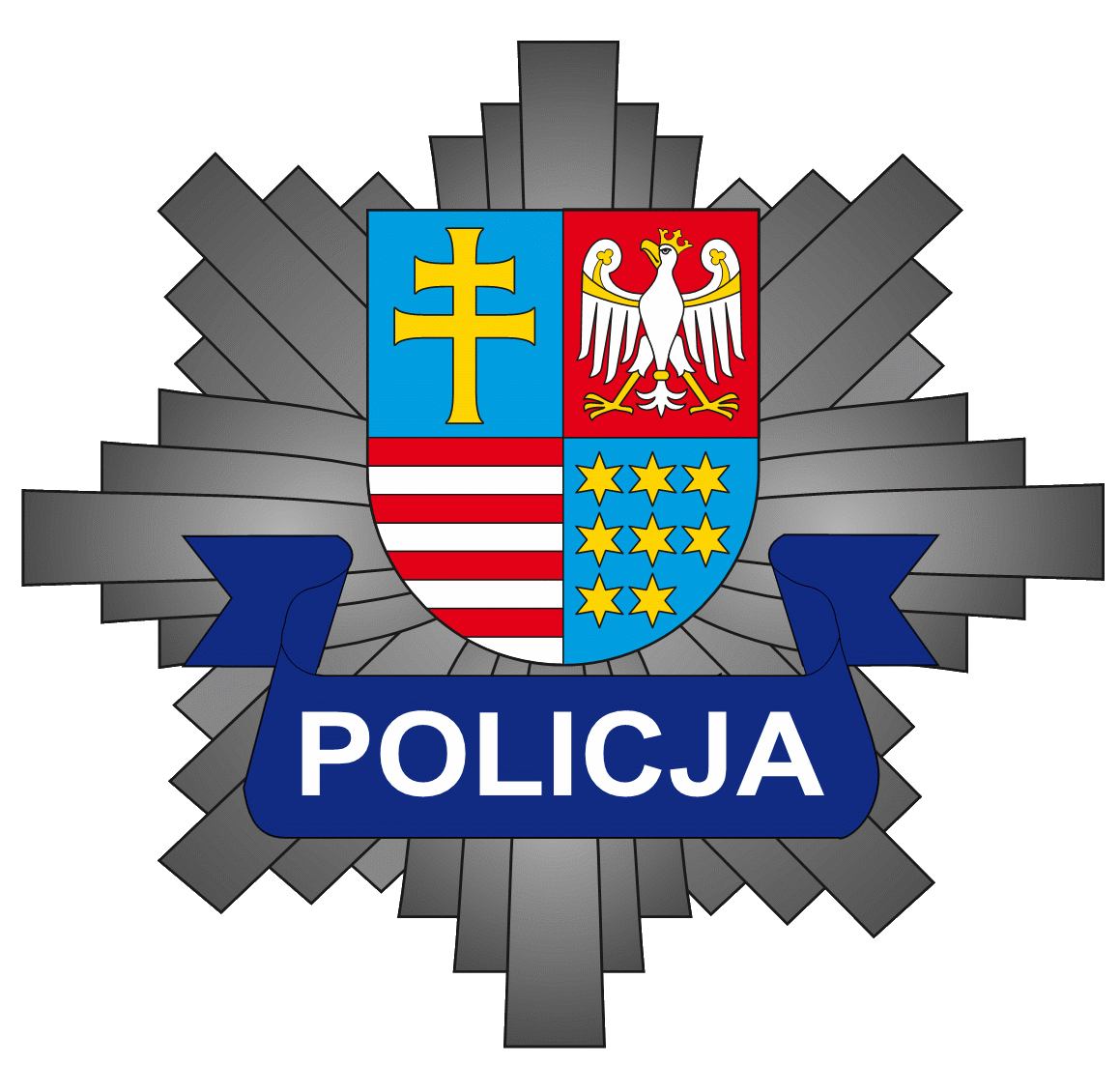 Komenda Powiatowa Policji            w KońskichREGULAMIN KONKURSU PLASTYCZNEGO	                                        pn. „Bezpieczne Ferie 2021””.Cel konkursuKonkurs ma na celu kształtowanie bezpiecznych zachowań wśród dzieci podczas ferii zimowych.Organizator konkursu2.1 Organizatorem konkursu jest Komendant Powiatowy Policji w Końskich.        3.  Temat konkursu  Konkurs odbywa się  pod hasłem „Bezpieczne Ferie 2021”4.    Czas trwania konkursu 4.1 Prace plastyczne wraz z uzupełnionym zgłoszeniem wypełnionym przez rodziców należy przesłać do Komendy Powiatowej Policji w Końskich, ul. Łazienna 12, 26-200 Końskie                        z dopiskiem:  Konkurs „ Bezpieczne Ferie 2021”,  lub złożyć osobiście  do dnia  22 stycznia 2021 roku. 5.    Zasady konkursu. 5.1. Konkurs skierowany jest do dzieci w wieku przedszkolnym oraz szkolnym (klasy I-III)5.2. Zgłoszenia do konkursu dokonuje rodzic, opiekun prawny dziecka lub nauczyciel5.3. Jeden uczestnik może nadesłać wyłącznie jedną pracę.5.4. Praca plastyczna powinna zawierać ilustrację (techniką dowolną) nawiązującą do tego,                     w jaki sposób uczestnik  spędza bezpiecznie  wolny czas zimowy5.5. Prace konkursowe zostaną ocenione przez komisję konkursową składającą się z trzech osób, w skład której wchodzić będą funkcjonariusze Wydziału Prewencji Komendy Powiatowej Policji w Końskich.5.6. Każdy uczestnik otrzyma drogą pocztową dyplom oraz upominek5.7. Komisja konkursowa przyzna nagrody za I miejsce, II miejsce III miejsce oraz 3 wyróżnienia. 5.8. Nagrodą główną dla zwycięzcy konkursu będzie duża maskotka policyjna „Koziołek Spoko’”. Pozostali zwycięzcy otrzymają oprócz dyplomów oraz  elementów odblaskowych nagrody rzeczowe. Postanowienia końcowe.Złamanie przez uczestnika zasad regulaminu konkursu oznacza jego wykluczenie z   uczestnictwa konkursu.W sprawach nieuregulowanych niniejszym regulaminem zastosowanie mają przepisy kodeksu cywilnego.Koordynatorem konkursu z ramienia Komendy Powiatowej Policji w Końskich jest asystent Zespołu Profilaktyki i Organizacji Służby podkom Sylwia Sobczyńska.Wszelkie pytania i uwagi w sprawie konkursu pod numerem telefonu : 47 8047261Opracowała:podkom. Sylwia Sobczyńska asystent Profilaktyki i Organizacji Służby Komendy Powiatowej Policji w KońskichTel. 47 8047261